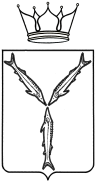 МИНИСТЕРСТВО ЗДРАВООХРАНЕНИЯ САРАТОВСКОЙ ОБЛАСТИП Р И К А З          от ____________ № ________г. СаратовО создании Единого централизованного регионального медицинского колл-центраВ целях повышения удовлетворённости граждан качеством предоставленных по телефону консультаций по вызову врача на дом, записи на приём к врачу, в целях обеспечения, по принципу «одного окна», удобного и бесплатного канала связи для приёма вызовов населения по вопросам организации оказания медицинской помощи, а также во исполнение поручений протокола совещания по федеральному инциденту № 38 «Запись на прием к врачу» от 07 июля 2023 года № 73/1/349, ПРИКАЗЫВАЮ:1.	Организовать работу Единого централизованного регионального медицинского колл-центра для обеспечения канала связи для приема вызовов населения по вопросам оказания медицинской помощи на базе государственного учреждения здравоохранения «Саратовский областной центр общественного здоровья и медицинской профилактики» (далее – ГУЗ «СОЦОЗМП») в срок  до 15 ноября 2023 года.2. Утвердить Положение о Едином централизованном региональном медицинском колл-центре Саратовской области в соответствии с приложением к настоящему приказу.3. Государственному учреждению здравоохранения «Медицинский информационно-аналитический центр» (далее - ГУЗ «МИАЦ») осуществлять техническое обеспечение работы медицинского колл-центра для бесперебойной работы информационных систем и средств связи:3.1 обеспечить запуск систем распределения и обработки вызовов, поступающих в медицинский колл-центр, на базе технологий IP-АТС; 3.2 обеспечить функционирование медицинского колл-центра; 3.3 координировать работы, проводимые по созданию медицинского колл-центра и внедрению систем распределения и обработки вызовов, поступающих в медицинский колл-центр;3.4 осуществлять техническое сопровождение и обслуживание, техническую поддержку функционирования медицинского колл-центра в части доступа к телефонным сетям, коммуникационным сетям;3.5 обеспечить в соответствии с нормативными требованиями техническую защиту поступающей в медицинский колл-центр информации о жизни и здоровье граждан, которая относится к высшему классу защищённости.4.	Главному врачу ГУЗ «СОЦОЗМП» организовать и обеспечить работу Единого централизованного регионального медицинского колл-центра:4.1 обеспечить комплектование медицинского колл-центра, формирование необходимой инфраструктуры рабочих мест сотрудников, подключаемых к системе распределения и обработки вызовов, поступающих в медицинский колл-центр, оказание консультаций и предоставление услуг позвонившим гражданам, а также контроль их качества; 	4.2 обеспечивать методическую поддержку по вопросам организации оказания медицинской помощи гражданам, в том числе в части разработки типовых ответов (сценариев) оказания консультаций и сервисов.	5. Настоящий приказ подлежит опубликованию в средствах массовой информации.6. Настоящий приказ вступает в силу со дня его опубликования в средствах массовой информации.7. Контроль за исполнением настоящего приказа возложить на первого заместителя министра здравоохранения Саратовской области.Министр                                                                                                  О.Н. КостинСогласовано:Первый заместитель министра                                                  Е.А. СтепченковаЗаместитель министра                                                                        А.М. ВыковаПредседатель Комитета по организациимедицинской помощи взрослому населению                               Ермолаева О.В.Директор ГУЗ «МИАЦ»                                                                      А.А. ЗубревЗаключениепо результатам антикоррупционной экспертизыот «___» __________ 2023 годаВ соответствии с Методикой проведения антикоррупционной экспертизы нормативных правовых актов и проектов нормативных правовых актов, утвержденной Постановлением Правительства Российской Федерации от 26 февраля 2010 года № 96, в настоящем проекте положений, устанавливающих для правоприменителя необоснованно широкие пределы усмотрения или возможность необоснованного применения исключений из общих правил, а также положений, содержащих неопределенные, трудновыполнимые и (или) обременительные требования к гражданам и организациям и тем самым создающих условия для коррупции, не выявлено.По результатам изучения настоящего проекта положений, противоречащих Конституции РФ, федеральному, региональному законодательству не выявлено.Начальник отдела правового обеспечения	                                                                   Е.В. АндрееваЯхина Р.Р.8(8452) 41-13-27Приложение к приказу министерства здравоохранения Саратовской областиот «__» _____ 2023 года №____ПОЛОЖЕНИЕО ЕДИНОМ ЦЕНТРАЛИЗОВАННОМ РЕГИОНАЛЬНОМ МЕДИЦИНСКОМ КОЛЛ-ЦЕНТРЕ САРАТОВСКОЙ ОБЛАСТИ1. Общие положения	1.1. Настоящее Положение о порядке работы колл-центра министерства здравоохранения Саратовской области (далее - Положение) разработано в соответствии с требованиями нормативных документов и методическими рекомендациями:Федерального закона от 21 октября 2011 года № 323-ФЗ «Об основах охраны здоровья граждан в Российской Федерации»; Федерального закона от 27 июля 2006 года № 152-ФЗ «О персональных данных»;приказа Министерства здравоохранения Российской Федерации от                         24 декабря 2018 года № 911н «Об утверждении требований к государственным информационным системам в сфере здравоохранения субъектов Российской Федерации, медицинским информационным системам медицинских организаций и информационным системам фармацевтических организаций»; методическими рекомендациями № 12-22 «Организация записи на прием к врачу, в том числе через единый портал государственных и муниципальных услуг и единые региональные колл-центры», утвержденными ФГБУ «ЦНИИОИЗ» Министерства здравоохранения Российской Федерации 30 ноября 2022 года; протоколом совещания по федеральному инциденту № 38 «Запись на приём к врачу» от 7 июля 2023 года № 73/1/349. 	Положение определяет порядок работы с обращениями граждан, поступающими на многоканальные телефоны Единого регионального медицинского колл-центра Саратовской области (далее - Колл-центр), последовательность действий операторов и должностных лиц, ответственных за прием и обработку обращений.	1.2. Колл-центр входит в состав государственного учреждения здравоохранения «Саратовский областной центр общественного здоровья и медицинской профилактики» (далее – ГУЗ «СОЦОЗМП»). Осуществляет свою деятельность во взаимодействии с медицинскими организациями, подведомственными министерству здравоохранения Саратовской области и  министерством здравоохранения Саратовской области. 	1.3. Организационно-техническое обеспечение деятельности Колл-центра осуществляют государственное учреждение здравоохранения «Медицинский информационно-аналитический центр» (далее - ГУЗ «МИАЦ») и ГУЗ «СОЦОЗМП».	1.4. Информация о номерах телефона и графике работы Колл-центра размещается на официальных сайтах и информационных стендах министерства здравоохранения Саратовской области, ГУЗ «СОЦОЗМП», ГУЗ «МИАЦ», медицинских организаций, подведомственных министерству здравоохранения Саратовской области.	1.5. График работы операторов Колл-центра утверждается приказом ГУЗ «СОЦОЗМП».	1.6. Для приема звонков Колл-центром используется многоканальный единый телефонный номер «122».2. Функции Колл-центра	2.1. Основными функциями Колл-центра являются:предоставление населению консультативно-справочной информации по вопросам оказания медицинской помощи на территории Саратовской области, в том числе об адресах, телефонах, графиках работы медицинских организаций, подведомственных министерству здравоохранения Саратовской области;снижение временных затрат граждан на получение информации о медицинской помощи независимо от места их проживания;консультирование по вопросам записи на прием к врачу и вызова врача на дом;осуществление записи на прием к врачу и вызова врача на дом с использованием региональной медицинской информационной системы;подготовка аналитических справок и отчетов о работе Колл-центра.3. Участники информационного взаимодействия	3.1. Участниками информационного взаимодействия при обработке обращений являются министерство здравоохранения Саратовской области, государственные учреждения здравоохранения области, ГУЗ «МИАЦ», ГУЗ «СОЦОЗМП».	3.2. Министерство здравоохранения Саратовской области:обеспечивает методическую поддержку Колл-центра по вопросам организации оказания медицинской помощи гражданам.	3.3. ГУЗ «МИАЦ»:обеспечивает разработку, внедрение и сопровождение информационной системы для приема и обработки обращений, поступивших в Колл-центр;запуск систем распределения и обработки вызовов, поступающих в колл-центр, на базе технологий IP-ATC;техническое функционирование Колл-центра;техническое обслуживание и проведение ремонта оборудования Колл-центра;обеспечивает защищённость информационной инфраструктуры с целью предотвращения угроз безопасности информации;обеспечивает обучение операторов работе в информационной системе.	3.4. ГУЗ «СОЦОЗМП»:обеспечивает общее руководство и организацию работы Колл-центра;обеспечивает комплектование Колл-центра;формирование необходимой инфраструктуры рабочих мест операторов, подключаемых к системе распределения и обработки вызовов, поступающих в колл-центр;внедрение скриптов. 	3.5. Государственные учреждения здравоохранения Саратовской области:обеспечивают отработку обращений, направленных операторами Колл-центра с использованием медицинской информационной системы.4. Порядок работы Колл-центра	4.1. Колл-центр функционирует с использованием многоканального единого телефонного номера «122».	4.2. При общении с обратившимся лицом тон речи оператора Колл-центра должен быть вежливым, уверенным и спокойным.	4.3. Оператор Колл-центра обеспечивается организационными условиями, техническим оборудованием для осуществления приема и передачи данных по сетям связи, а также доступом к медицинской информационной системе.	4.4. Использование информационно-коммуникационных технологий в колл-центре обеспечивает защиту информации посредством принятия правовых, организационных и технических мер, направленных на:обеспечение защиты информации от неправомерного доступа, уничтожения, модифицирования, блокирования, копирования, предоставления, распространения, а также от иных неправомерных действий в отношении получаемой информации;соблюдение конфиденциальности информации ограниченного доступа;реализация права на доступ к информации в соответствии с законодательством Российской Федерации.	4.5. Нежелание заявителя представить информацию о себе не является основанием для отказа в принятии его сообщения. Такие сообщения фиксируются, как анонимные. Оператор Колл-центра обязан разъяснить заявителю информацию о том, что такое обращение не будет рассмотрено, а информация, указанная в нем, принимается к сведению. При высказывании заявителем желания направить письменное обращение, а также если решение вопросов невозможно без письменного обращения (личного приема) заявителя, оператор должен сообщить каналы приема обращений министерства здравоохранения Саратовской области. Оператор Колл-центра принимает входящий звонок, фиксирует данные звонящего согласно форме, предусмотренной в информационной системе Колл-центра, и вопрос, являющийся предметом звонка. Оператор Колл-центра дает ответ на поставленный вопрос, пользуясь набором имеющихся в его распоряжении инструментов.4.6. В случае, если оператор Колл-центра не может самостоятельно отработать обращение, карточка обращения передается в медицинскую организацию или министерство здравоохранения Саратовской области с использованием информационной системы. Ответственность за отработку обращения переходит к участнику информационного взаимодействия, которому передана карточка.5. Показатели результативности работы Колл-центра	5.1. Нормативное время ожидания до соединения с оператором Колл-центра - не более 60 секунд. Максимальное время ожидания для соединения с оператором Колл-центра – 120 секунд.5.2. Для оценки целевого уровня доступности Колл-центра для граждан используются следующие показатели:доля принятых звонков с нормативным временем соединения с оператором Колл-центра – не менее 90%; доля не отвеченных звонков операторами Колл-центра с нормативным временем ожидания соединения - не более 5%;среднее время, в течение которого осуществляется опрос обратившегося в Колл-центр – 180 секунд;среднее время консультативного обслуживания оператором Колл-центра - 300 секунд;максимальное время, в течение которого оператор Колл-центра должен инициировать обратный дозвон к обратившемуся в случае разрыва соединения, - 15 секунд;минимальное количество попыток обратного дозвона, которое оператор Колл-центра должен совершить после разрыва соединения, если иное не предусмотрело соответствующими инструкциями – 2.6. Заключительные положения	6.1. Обработка информации проводится с соблюдением требований действующего законодательства в области защиты персональных данных. 	6.2. Сотрудники Колл-центра несут персональную ответственность за сохранность информации и ее оперативное представление кругу лиц, имеющих право на ее получение.